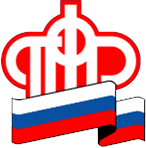 Государственное Учреждение-Управление  Пенсионного фонда Российской Федерации в Крымском районеМатеринский капитал — через сайт ПФР Заявление о выдаче сертификата на материнский (семейный) капитал и о распоряжении его средствами граждане могут подать онлайн в Личном кабинете. Также на сайте ПФР с помощью специального сервиса можно узнать размер (остаток) средств М(С)К.Электронный сервис подачи заявления о выдаче сертификата на материнский (семейный) капитал и о распоряжении его средствами предназначен для семей с двумя и более детьми, имеющих право на дополнительные меры государственной поддержки в форме материнского (семейного) капитала.После подачи электронного заявления гражданину в течение 5 дней необходимо обратиться в территориальный орган Пенсионного фонда России, куда это заявление было направлено, и представить документы, подтверждающие право на сертификат или распоряжение его средствами. Их перечень размещен в соответствующем разделе на сайте ПФР. Кроме того, в Личном кабинете можно получить информацию о размере (остатке) средств материнского капитала и заказать справку.Для того, чтобы услуги и сервисы, предоставляемые ПФР в электронном виде, были Вам доступны, необходимо иметь подтвержденную учетную запись на Едином портале государственных услуг (gosuslugi.ru). Если Вы уже зарегистрированы на портале, используйте логин и пароль, указанные при регистрации. Зарегистрироваться на портале госуслуг и подтвердить учетную запись можно в клиентской службе ПФР.Управление ПФР в Крымском районе.